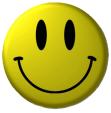 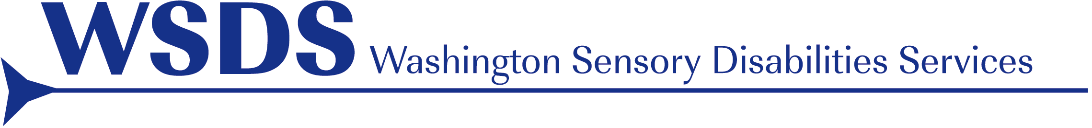 “LIKES” INFORMATIONPage 1 of 2“DISLIKES” INFORMATION Page 2 of 2      									Child:Date:FOODStaste/ textureSMELLSTOUCHtexture/ hugs/ fabricslight - heavyMOVEMENTrock/ bounceswingVIBRATIONcar ridetoys/ appliancesSIGHTSlights/colorsSOUNDSvoices/ musicpitch/ loudnessenvironmentalMUSCLESpush - pullbear weightPEOPLEPLACESACTIVITIESTOYSSELF STIMULATIONBEHAVIORSOTHERChild:Date: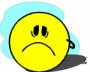 FOODStaste/ textureSMELLSTOUCHtexture/ hugs/ fabricslight - heavyMOVEMENTrock/ bounceswingVIBRATIONcar ridetoys/ appliancesSIGHTSlights/colorsSOUNDSvoices/ musicpitch/ loudnessenvironmentalMUSCLESpush - pullbear weightPEOPLEPLACESACTIVITIESTOYSSELF STIMULATIONBEHAVIORSOTHER